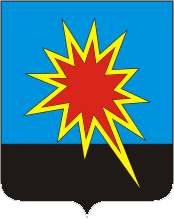 КЕМЕРОВСКАЯ ОБЛАСТЬ – КУЗБАССКАЛТАНСКИЙ ГОРОДСКОЙ ОКРУГАДМИНИСТРАЦИЯ КАЛТАНСКОГО ГОРОДСКОГО ОКРУГАРАСПОРЯЖЕНИЕОт 20.02.2020г.   №266-р______Об утверждении Программы финансового оздоровления
Калтанского городского округа на 2020 - 2024 годыНа основании распоряжения Администрации Кемеровской области от 20.12.2019г. № 789-р «Об утверждении Программы финансового оздоровления Кемеровской области на 2019-2024 годы»:Утвердить прилагаемую Программу финансового оздоровления Калтанского городского округа на 2020 - 2024 годы.Ответственным исполнителям плана мероприятий по финансовому оздоровлению Калтанского городского округа на 2020-2024 годы предоставлять информацию о ходе выполнения плана мероприятий в отдел экономического анализа и прогнозирования развития территории администрации Калтанского городского округа ежеквартально до 10-го числа месяца, следующего за отчетным кварталом.Начальнику отдела организационной и кадровой работы Калтанского городского округа (Т.А.Верещагина)  разместить настоящее распоряжение на официальном сайте администрации Калтанского городского округа.Настоящее распоряжение вступает в силу с момента подписания и распространяет свое действие на правоотношения, возникшие  с 01.01.2020 года.Контроль за исполнением настоящего распоряжения возложить на заместителя главы Калтанского городского округа по экономике А.И. Горшкову.Глава Калтанского городского округа                                                                           И.Ф.ГолдиновУтверждена                   распоряжением администрации           Калтанского городского округа           от 20.02.2020г.  №266-рПрограмма финансового оздоровления
Калтанского городского округа на 2020 - 2024 годыОбщие положенияПрограмма финансового оздоровления Калтанского городского округа на 2020 - 2024 годы (далее - Программа) разработана в целях формирования бюджетной политики округа, ориентированной на создание условий для эффективного управления муниципальными финансами.Программа определяет основные направления деятельности администрации Калтанского городского округа в сфере развития собственной доходной базы, оптимизации расходов  местного бюджета, ограничения бюджетного дефицита, совершенствования управления долговыми обязательствами.2. Цель и задачиЦель Программы - улучшение состояния бюджетной системы Калтанского городского округа, эффективное использование бюджетных средств при реализации приоритетов и целей социально-экономического развития Калтанского городского округа, снижение долговой нагрузки на  местный бюджет.Для достижения поставленной цели необходимо решить следующие задачи Программы:обеспечение роста налоговых и неналоговых доходов местного бюджета;реализация мер по оптимизации бюджетных расходов и повышению эффективности использования бюджетных средств;3. Характеристика текущего состояния муниципальных  финансов Калтанского городского округаАдминистрацией Калтанского городского округа в целях повышения устойчивости и обеспечения сбалансированности бюджета в 2018-2019 годах принимались комплексные меры в рамках Плана мероприятий по оздоровлению муниципальных финансов в Калтанском городском округе на 2019-2021 г.г., утвержденного постановлением  администрации Калтанского городского округа от 31.01.2019 №18-п.В результате комплекса мер, направленных на оздоровление муниципальных финансов, в 2019 году произошел рост налоговых и неналоговых доходов бюджета Калтанского городского округа на 26,6% или, на  77,6 млн. рублей по сравнению с 2018 годом.Рост налоговых доходов составил 20,4% (45,2 млн. руб.), а наибольший рост был достигнут по единому сельскохозяйственному налогу – 55,8% или 116,7  млн. руб. и налогу на доходы физических лиц – 30,7% или на 44,6 млн. руб.. В 2019 году произошел и рост неналоговых доходов за счет арендной платы за землю и сдачи имущества в аренду, которые пополнили бюджет округа на 47,8 млн. руб., что больше чем в 2018 году на 6,8 млн. руб.. Более чем в 2 раза увеличились платежи за пользование природными  ресурсами и составили 39,5 млн.руб. Если доходная часть бюджета Калтанского городского округа увеличилась в 2019 году на 9,8% (включая безвозмездные поступления) или на 121,2 млн. руб., то расходы  городского бюджета увеличились по сравнению с 2018 годом на  4,8%.  или 62,1 млн. рублей. В итоге рост доходной части бюджете превышает рост расходной части.По итогам 2019 года  дефицит городского бюджета составил 10,7 млн. рублей (2018 год – дефицит 69,8 млн. руб.).Обеспечение роста налоговых и неналоговых доходов
Основные направления по увеличению доходов  бюджета Калтанского городского округа: Системная работа по улучшению инвестиционного климата и созданию условий для развития субъектов малого и среднего предпринимательства в округе.С  целью координирования  и взаимодействия финансовых, производственных, предпринимательских и муниципальных структур Калтанского городского округа в части привлечения и использования инвестиций, назначен инвестиционный уполномоченный, действующий на основании распоряжения от 20.09.2012г. №1593-р. В 2017 году создан инвестиционный совет и распоряжением администрации Калтанского городского округа от 10.04.2017г. №734-р утверждено положение об инвестиционном совете по рассмотрению инвестиционные проектов в целях признания их приоритетными инвестиционными проектами Калтанского городского округа.Осуществляется реализация распоряжения администрации Калтанского городского округа от 03.09.2018 №1408-р «Об утверждении плана мероприятий («дорожной карты») «Улучшение инвестиционного климата Калтанского городского округа» (далее - план быстрых побед).  План «быстрых побед» содержит 59 мероприятий. Мероприятия плана «быстрых побед» направлены на сокращение сроков прохождения процедур, оптимизацию процессов межведомственного взаимодействия. Мероприятия предполагают совершенствование нормативной правовой базы округа, подготовку профессиональных кадров, повышение «открытости» органов власти и информирование субъектов предпринимательской деятельности о существующих мерах поддержки, более широкое информирование о возможностях получения льгот, услуг в электронном виде, упрощение информации для бизнеса в открытых источниках.Разработана «дорожная карта» по совершенствованию процедур по выдаче разрешений на строительство. Срок окончания услуг сокращен до 5 дней. 1.5.Проводятся обучающие семинары с участием субъектов предпринимательской деятельности о сроках и порядке получения разрешения на строительство.1.6. В 2019 году разработан единый инвестиционный портал на территории Калтанского городского округа.1.7. Проводится анкетирование предпринимателей с целью выявления сложности при оформлении документов, доступности предоставления государственных (муниципальных) услуг. 1.8. На территории Калтанского городского округа 25.06.2019г. создан Совет предпринимателей для ускорения решения возникающих вопросов  предпринимателей округа, в том числе и для начинающих предпринимателей.2.    На предприятиях округа отсутствует задолженность по выплате заработной платы, но существует задолженность по платежам в бюджет и внебюджетные фонды. В целях сокращения данной задолженности на   постоянной основе осуществляет деятельность  штаб по финансовому мониторингу, обеспечению устойчивого развития экономики и социальной стабильности Калтанского городского округа. Так по итогам работы штаба в 2019 году погашена задолженность по платежам во все уровни бюджета в размере 1 671,2 тыс. рублей, во внебюджетные фонды 1179,3 тыс. рублей.3. На постоянной основе проводится работа с главными администраторами доходов бюджета (налоговые органы, бюджетные учреждения округа) в части усиления контроля за своевременностью осуществления платежей в бюджет и принятия мер по взысканию задолженности по платежам в бюджет (в том числе пеней и штрафов).4.      Проводятся комплексные меры по борьбе с «серыми» зарплатами и снижению неформальной занятости населения:4.1. Реализуется план мероприятий, направленных на снижение неформальной занятости. На постоянной основе действует комиссия по вопросам снижения неформальной занятости и легализации неофициальной заработной платы работников организаций, расположенных на территории Калтанского городского округа.За 2019 год проведено 16 рейдовых проверок организаций и индивидуальных предпринимателей, проведено 172 беседы с работодателями по вопросу снижения неформальной занятости, в газете «Калтанский вестник», на официальном сайте администрации Калтанского городского округа, на стендах в муниципальных учреждениях размещено 9 информационных материалов о проблемах неформальной занятости.         4.2. Проведено 6 заседаний межведомственной комиссии по вопросам снижения неформальной занятости и легализации неофициальной  заработной платы работников организаций, заслушаны 18 организаций, по всем 18 организациям переданы материалы в органы надзора и контроля.5. На постоянной основе действует комиссия по выявлению и регистрации  объектов налогообложения:        5.1. проводится анализ ситуации с задолженностью физических лиц по имущественным налогам (транспортный налог, земельный налог, налог на имущество физических лиц), проводится разъяснительная работа среди населения о необходимости своевременной и полной уплаты налогов в бюджет. С использованием средств массовой информации, сети Интернет;5.2. Проводится инвентаризация муниципального имущества.	6.  Проводится оптимизация муниципальных налоговых льгот	7. Ежегодно проводится оценка эффективности предоставленных налоговых льгот. Информация размещена на официальном сайте администрации Калтанского го округаРеализация мер по оптимизации бюджетных расходов и повышению
эффективности использования бюджетных средств   В Калтанском городском округе на протяжении ряда лет осуществляется работа по оптимизации бюджетных расходов. В целях концентрации бюджетных ресурсов на выполнении важнейших ключевых задач, поставленных перед муниципалитетом, в 2019 году были приняты следующие меры по оптимизации расходов местного бюджета:Социальные выплаты и льготы, установленные нормативным правовыми актами, осуществляются с учетом принципов адресности и нуждаемости.В сфере государственного управления проводится работа по оптимизации расходов на содержание органов муниципальной власти Калтанского городского округа, в соответствии с ограничениями  на увеличение численности муниципальных служащих, работников органов муниципальной власти.Продолжается оптимизация бюджетной сети за счет ликвидации или преобразования учреждений, не оказывающих услуги, непосредственно направленные на реализацию полномочий органов местного самоуправления.              В 2019 году в МКУ «Управление культура» КГО произведена реорганизация в форме присоединения МБУ КДЦ «Сюрприз» к МБУ ДК «Энергетик». Путем реорганизации МБУ ДО «Школа искусств №42» создано новое предприятие МБУ ЦДиК «Молодежный».Для созданного на базе МКУ «Архив» структурного подразделения по централизованному ведению бухгалтерского учета и централизованным закупкам для учреждений Калтанского городского округа внедрен программный комплекс «1-С:Предприятие 8.3 БГУ», «1-С:Предприятие ЗиК3».В течение 2019 года в целях сокращения дефицита бюджета и снижения уровня муниципального долга Калтанского городского округа на постоянной основе реализуются комплексные меры по росту доходов, повышению эффективности расходов бюджета и совершенствованию долговой политики региона в рамках Программы финансового оздоровления Калтанского городского округаОсновные направления реализации ПрограммыОсновными направлениями реализации Программы являются:Увеличение роста налоговых и неналоговых доходов  бюджета Калтанского городского округа;Оптимизация расходов  бюджета Калтанского городского округа;Сокращение  муниципального долга Калтанского городского округа.Данные направления будут реализовываться в рамках мероприятий, предусмотренных планом мероприятий по финансовому оздоровлению Калтанского городского округа на 2020-2024 годы согласно приложению к настоящей Программе.Ожидаемые результаты реализации ПрограммыРеализация Программы позволит: Улучшить состояние муниципальных финансов Калтанского городского округа;Укрепить устойчивость бюджетной системы Калтанского городского округа;Повысить качество управления  муниципальными финансами, эффективность и результативность бюджетных расходов;Обеспечить сокращение долговой нагрузки на местный бюджет и своевременное исполнение долговых обязательств Калтанского городского округа;Снизить расходы по обслуживанию государственного долга Калтанского городского округа.Планомерная и последовательная реализация плана мероприятий по финансовому оздоровлению Калтанского городского округа на 2020-2024 годы позволит достичь следующих результатов:привлечь дополнительные доходы в  бюджет Калтанского городского округа: в 2020 году – 4 600,0 тыс. рублей, в 2021 году – 5 030,0 тыс. рублей, в 2022 году – 5 150,0 тыс. рублей, в 2023 году – 5 270,0 тыс. рублей,  в 2024 году – 5 490,0 тыс. рублей;получить бюджетный эффект от повышения эффективности расходов  бюджета Калтанского городского округа:  в 2020 году – 1 210,0 тыс. рублей, в 2021 году – 1 265,0 тыс. рублей, в 2022 году – 1320,0 тыс. рублей, в 2023 году – 1 380,0 тыс. рублей, в 2024 году – 1 440,0 тыс. рублей;получить бюджетный эффект от совершенствования долговой политики Калтанского городского округа:   в 2020 году – 5 810,0 тыс. рублей,   в 2021 году - 6 295,0тыс. рублей, в 2022 году – 6 470,0 тыс. рублей, в 2023 году -6 650,0тыс. рублей, в 2024 году – 6 930,0 тыс. рублей.Риски реализации ПрограммыРеализация Программы связана с возникновением рисков как внешнего, так и внутреннего характера.К основным рискам реализации Программы относятся:В сфере формирования доходов бюджета Калтанского городского округа:- изменение федерального налогового и бюджетного законодательства и нормативов зачисления налоговых и неналоговых доходов в бюджеты бюджетной системы Российской Федерации;- риск негативного изменения экономической ситуации в течение бюджетного года;рост сокрытой налоговой базы, в том числе по налогу на доходы физических лиц в связи с возможной  «теневой» заработной платой;- неисполнение налогоплательщиками налоговых обязательств или исполнение налоговых обязательств не в полном объеме;- риск снижения доходного потенциала местных бюджетов в результате обжалования результатов государственной кадастровой оценки земельных участков на территории Калтанского городского округа;В сфере формирования расходов бюджета Калтанского  городского округа:- риски, вызванные инфляционным давлением на текущие расходы; - риски  усиления социальной напряженности, связанные с высвобождением работников и трудностями их последующего трудоустройства без смены места жительства;- риски, связанные с возникновением непредвиденных ситуаций форсмажорного характера;В сфере управления государственным (муниципальным) долгом:- риск ликвидности - риск неисполнения долговых обязательств.Основным источником риска ликвидности является нарушение баланса финансовых активов и финансовых обязательств бюджета Калтанского городского округа и (или) возникновение непредвиденной необходимости немедленного и единовременного исполнения финансовых обязательств; - риск пролонгации (риск рефинансирования) - риск потерь вследствие чрезвычайно невыгодных условий привлечения заимствований на вынужденное рефинансирование уже имеющихся обязательств, пролонгации заимствований на невыгодных условиях, а также невозможности пролонгации или рефинансирования; - рыночный риск (риск процентной ставки) - риск, связанный с ростом процентных ставок на рынке заимствований.Приложениек Программе финансового оздоровления
Калтанского городского округа
на 2020-2024 годыПлан мероприятий по финансовому оздоровлению Калтанского городского округа на 2020-2024 годы№п/пМероприятияОтветственныеисполнителиСрокивыполненияБюджетный эффект (целевые показатели), тыс.рублейБюджетный эффект (целевые показатели), тыс.рублейБюджетный эффект (целевые показатели), тыс.рублейБюджетный эффект (целевые показатели), тыс.рублейБюджетный эффект (целевые показатели), тыс.рублей№п/пМероприятияОтветственныеисполнителиСрокивыполнения2020 г.2021г.2022 г.2023 г.2024 г.123456789Мероприятия по увеличению доходовМероприятия по увеличению доходовМероприятия по увеличению доходовМероприятия по увеличению доходовМероприятия по увеличению доходовМероприятия по увеличению доходовМероприятия по увеличению доходовМероприятия по увеличению доходовМероприятия по увеличению доходов1Проведение работы по улучшению инвестиционного климата  (реализация распоряжения  администрации Калтанского городского округа от 03.09.2018 №1408-р «Об утверждении плана мероприятий «дорожной карты» «Улучшение инвестиционного климата Калтанского городского округа» и повышения инвестиционной привлекательности в Калтанском городском округе.Горшкова А.И.Заместитель главы Калтанского городского округа по экономике2020-2024 годы (постоянно)дадададада2Мероприятия по повышению доходной базыконсолидированного бюджета Калтанского городского округа2.1Проведение мероприятий по определению (уточнению) характеристик объектов недвижимого имущества с целью их вовлечения в налоговый оборот, в том числеОборонова Е.Ф. директор МКУ «УМИ КГО» Байтемирова С.А. начальник отдела архитектуры и градостроительства Калтанского городского округа2020-2024 годы(постоянно)2.1.1Принятие решений об определении категории земель и (или) вида разрешенного использования земельных участков; установление (уточнение) адреса места нахождения объектов недвижимостиОборонова Е.Ф. директор МКУ «УМИ КГО» Байтемирова С.А. начальник отдела архитектуры и градостроительства Калтанского городского округа2020-2024 годы (постоянно)18 (шт)20 (шт)21(шт)23 (шт)25 (шт)2.1.2Уточнение сведений о правообладателях ранее учтенных объектов недвижимости в случае отсутствия соответствующих сведений в Едином государственном реестре правОборонова Е.Ф. директор МКУ «УМИ КГО» Байтемирова С.А. начальник отдела архитектуры и градостроительства Калтанского городского округа2020-2024 годы (постоянно)95 (шт)105 (шт)100 (шт)105 (шт)105 (шт)2.1.3Установление (уточнение) адреса места нахождения объектов недвижимости, сведения по которым отсутствуют в государственном адресном реестре (ГАР, ФИАС)Байтемирова С.А. начальник отдела архитектуры и градостроительства Калтанского городского округа2020-2024 годы (постоянно)4004004004004002.2Принятие мер по регистрации прав собственности в отношении объектов недвижимого имущества участников долевого строительства, а также жилых домов, квартир, иных объектов недвижимости и объектов незавершенного строительства, введенных в эксплуатацию, сведения о регистрации прав по которым отсутствуют в Едином государственном реестре правБайтемирова С.А. начальник отдела архитектуры и градостроительства Калтанского городского округа2020-2024 годы (постоянно)40 (шт)40 (шт)40 (шт)40 (шт)40 (шт)2.3Проведение мероприятий по выявлению фактических пользователей объектами недвижимости, принадлежащими на праве собственности ликвидированным юридическим лицам, с целью постановки на учет бесхозяйных недвижимых вещей и предъявления исковых требований о взыскании суммы неосновательного обогащения за пользование объектами недвижимости Оборонова Е.Ф. директор МКУ «УМИ КГО»2020-2024 годы (постоянно)1 (шт)1(шт)1(шт)1(шт)1(шт)3Повышение эффективности налоговых расходов консолидированного бюджета Калтанского городского округа3.1Проведение оценки эффективности предоставленных  (планируемых к предоставлению) налоговых льгот в Калтанском городском округе». Подготовка сводного аналитического отчета об оценке эффективности региональных налоговых льгот, предоставленных в Калтанском городском округе, за отчетный финансовый годГоршкова А.И. заместитель главы Калтанского городского округа по экономикеДо 31.12.2020ххххх3.2Проведение мониторинга налоговых льгот, устанавливаемых органами местного самоуправления. Подготовка рекомендаций по отмене неэффективных налоговых расходов, изменению размера льгот и ставок по местным налогамГоршкова А.И. заместитель главы Калтанского городского округа по экономике Чушкина В.П. начальник финансового управления города Калтан2020-2024 годы (ежегодно до1 октября)дадададада3.3Отмена неэффективных налоговых льгот, устанавливаемых органами местного самоуправления, изменение размера льгот и ставок по местным налогамГоршкова А.И. заместитель главы Калтанского городского округа по экономике Чушкина В.П. начальник финансового управления города Калтан2020-2024 годыдадададада4Сокращение задолженности по платежам в консолидированный бюджет Калтанского городского округа4.1Продолжение деятельности штаба по финансовому мониторингу и выработке мер поддержки отраслей экономики Калтанского городского округа  антикризисных штабов  по вопросам: увеличения поступлений налоговых платежей в бюджет Калтанского городского округа и внебюджетные фонды; погашения задолженности по уплате налогов и сборов, исполнения предприятиями и организациями функций налогового агента по перечислению в бюджет налога на доходы физических лиц; проведения работы с убыточными предприятиями и организациями Горшкова А.И. заместитель главы Калтанского городского округа по экономике,    2020-2024 годы (постоянно)167016701670167016704.2Усиление контроля за поступлением налоговых и неналоговых доходов в бюджет Калтанского городского округа  соответствии с постановлением  Администрации Калтанского городского округа от 14.11.2019 №261-п «Об утверждении  основных направлений бюджетной и налоговой политики в Калтанском городском округе на 2020 год и плановый период 2021 и 2022 годов»Горшкова А.И. заместитель главы Калтанского городского округа по экономике,    округа»2020-2024 годы (постоянно)дадададада5Реализация плана мероприятий, направленных на снижение неформальной занятости5.1Работа на постоянной основе комиссии по вопросам снижения  неформальной занятости и легализации неофициальной заработной платы работников организаций, расположенных на территории Калтанского городского округа. Проведение мероприятий по выявлению и пресечению фактов использования труда работников, в том числе из числа иностранных граждан, без оформления трудовых договоров, подмены трудовых отношений гражданскоправовыми.Горшкова А.И. заместитель главы Калтанского городского округа по экономике    2020-2024 годы (постоянно)60707070705.2Работа с собственниками организаций, осуществляющих деятельность на территории Калтанского городского округа, по вопросу повышения уровня оплаты труда работников во время заключения соглашений о социально-экономическом сотрудничествеГоршкова А.И. заместитель главы Калтанского городского округа по экономике    2020-2024 годы (постоянно)дадададада5.35.3Проведение правоохранительными, контролирующими органами и органами местного самоуправления Калтанского городского округа совместных рейдовых мероприятий по объектам розничной торговли, общественного питания и сферы услуг, в целях выявления и пресечений фактов осуществления физическими лицами незаконной предпринимательской деятельности, побуждения их к регистрации в качестве индивидуальных предпринимателей, либо в качестве плательщика налога на профессиональный доходПроведение правоохранительными, контролирующими органами и органами местного самоуправления Калтанского городского округа совместных рейдовых мероприятий по объектам розничной торговли, общественного питания и сферы услуг, в целях выявления и пресечений фактов осуществления физическими лицами незаконной предпринимательской деятельности, побуждения их к регистрации в качестве индивидуальных предпринимателей, либо в качестве плательщика налога на профессиональный доходГоршкова А.И. заместитель главы Калтанского городского округа по экономике    Горшкова А.И. заместитель главы Калтанского городского округа по экономике    2020 - 2024 годыдадададада66Повышение эффективности реализации полномочий в сфере земельно-имущественных отношенийПовышение эффективности реализации полномочий в сфере земельно-имущественных отношений6.16.1Усиление претензионно-исковой деятельности к должникам по арендной плате за пользование земельными участкамиУсиление претензионно-исковой деятельности к должникам по арендной плате за пользование земельными участкамиОборонова Е.Ф. директор МКУ УМИ КГО» Оборонова Е.Ф. директор МКУ УМИ КГО» 2020 - 2024 годы (постоянно)220026002700280030006.26.2Выявление земельных участков, используемых без оформления договорных отношений, и возмещение стоимости неосновательного обогащенияВыявление земельных участков, используемых без оформления договорных отношений, и возмещение стоимости неосновательного обогащенияОборонова Е.Ф. директор МКУ «УМИ КГО»Оборонова Е.Ф. директор МКУ «УМИ КГО»2020 - 2024 годы (постоянно)270290310330350Бюджетный эффект мероприятий по увеличению доходов (нарастающим итогом)Бюджетный эффект мероприятий по увеличению доходов (нарастающим итогом)Бюджетный эффект мероприятий по увеличению доходов (нарастающим итогом)Бюджетный эффект мероприятий по увеличению доходов (нарастающим итогом)Бюджетный эффект мероприятий по увеличению доходов (нарастающим итогом)Бюджетный эффект мероприятий по увеличению доходов (нарастающим итогом)Бюджетный эффект мероприятий по увеличению доходов (нарастающим итогом)4600503051505270549077Оптимизация расходов на государственное и муниципальное управлениеОптимизация расходов на государственное и муниципальное управлениеГоршкова А.И. заместитель главы Калтанского городского округа по экономике    Горшкова А.И. заместитель главы Калтанского городского округа по экономике    2020 - 2024 годы (постоянно)дадададада88Инвентаризация социальных выплат и льгот, установленных региональными нормативными правовыми актами, и их пересмотр с учетом принципов адресности и нуждаемостиИнвентаризация социальных выплат и льгот, установленных региональными нормативными правовыми актами, и их пересмотр с учетом принципов адресности и нуждаемостиГрудьева О.В. начальник УСЗН КГО,  Плюснина Н.В. начальник УО КГОГрудьева О.В. начальник УСЗН КГО,  Плюснина Н.В. начальник УО КГО2020-2024 годы (постоянно)дадададада99Усиление критериев нуждаемости и адресности при предоставлении мер социальной поддержки отдельным категориям гражданУсиление критериев нуждаемости и адресности при предоставлении мер социальной поддержки отдельным категориям гражданГрудьева О.В. начальник УСЗН КГО,  Плюснина Н.В. начальник УО КГОГрудьева О.В. начальник УСЗН КГО,  Плюснина Н.В. начальник УО КГО2020-2024 годы (постоянно)дадададада1010Подготовка предложений о внесении изменений в нормативные правовые акты Кемеровской области - Кузбасса в целях усиления адресности и нуждаемости при предоставлении мер социальной поддержки отдельным категориям гражданПодготовка предложений о внесении изменений в нормативные правовые акты Кемеровской области - Кузбасса в целях усиления адресности и нуждаемости при предоставлении мер социальной поддержки отдельным категориям гражданГрудьева О.В. начальник УСЗН КГО,  Плюснина Н.В. начальник УО КГОГрудьева О.В. начальник УСЗН КГО,  Плюснина Н.В. начальник УО КГО2020-2024 годы (постоянно)дадададада11Увеличение доходов от оказания платных услуг с направлением дополнительных доходов на расходы бюджетных и автономных учрежденийУвеличение доходов от оказания платных услуг с направлением дополнительных доходов на расходы бюджетных и автономных учрежденийГоршкова А.И. заместитель главы Калтанского городского округа по экономике    Горшкова А.И. заместитель главы Калтанского городского округа по экономике    2020-2024 годы (постоянно)1210126513201380144012Соблюдение показателей оптимизации численности отдельных категорий работников в соответствии с утвержденными планами мероприятий («дорожными картами») повышения эффективности сферы образования, культуры, здравоохранения и социального обслуживания населенияСоблюдение показателей оптимизации численности отдельных категорий работников в соответствии с утвержденными планами мероприятий («дорожными картами») повышения эффективности сферы образования, культуры, здравоохранения и социального обслуживания населенияГрудьева О.В. начальник УСЗН КГО,  Плюснина Н.В. начальник УО КГО Меркулова М.А. директор УК КГОГрудьева О.В. начальник УСЗН КГО,  Плюснина Н.В. начальник УО КГО Меркулова М.А. директор УК КГО2020-2024 годы (постоянно)дадададада13Реорганизация бюджетной сети муниципальных учрежденийРеорганизация бюджетной сети муниципальных учрежденийГоршкова А.И. заместитель главы Калтанского городского округа по экономике    Горшкова А.И. заместитель главы Калтанского городского округа по экономике    2020-2024 годы (постоянно)дадададада1414Оптимизация расходов на оказание муниципальных услугОптимизация расходов на оказание муниципальных услуг14.114.1Анализ муниципальных услуг на предмет целесообразности их оказания муниципальными учреждениямиАнализ муниципальных услуг на предмет целесообразности их оказания муниципальными учреждениямиГрудьева О.В. начальник УСЗН КГО,  Плюснина Н.В. начальник УО КГО Меркулова М.А. директор УК КГО Плахотская О.Н. директор УМПиС КГОаГрудьева О.В. начальник УСЗН КГО,  Плюснина Н.В. начальник УО КГО Меркулова М.А. директор УК КГО Плахотская О.Н. директор УМПиС КГОа2020-2024 годы (постоянно)дадададада14.214.2Оптимизация численности административно-управленческого персонала путем обеспечения дифференциации оплаты труда основного и прочего персонала, оптимизации административно-управленческого, вспомогательного и обслуживающего персонала с учетом предельной доли расходов на оплату его труда в фонде оплаты труда учреждений в сфереОптимизация численности административно-управленческого персонала путем обеспечения дифференциации оплаты труда основного и прочего персонала, оптимизации административно-управленческого, вспомогательного и обслуживающего персонала с учетом предельной доли расходов на оплату его труда в фонде оплаты труда учреждений в сфереГрудьева О.В. начальник УСЗН КГО,  Плюснина Н.В. начальник УО КГО Меркулова М.А. директор УК КГО Плахотская О.Н. директор УМПиС КГОаГрудьева О.В. начальник УСЗН КГО,  Плюснина Н.В. начальник УО КГО Меркулова М.А. директор УК КГО Плахотская О.Н. директор УМПиС КГОа2020-2024 годы (постоянно)14.2.114.2.1Дошкольного образованияДошкольного образованияГрудьева О.В. начальник УСЗН КГО,  Плюснина Н.В. начальник УО КГО Меркулова М.А. директор УК КГО Плахотская О.Н. директор УМПиС КГОаГрудьева О.В. начальник УСЗН КГО,  Плюснина Н.В. начальник УО КГО Меркулова М.А. директор УК КГО Плахотская О.Н. директор УМПиС КГОа2020-2024 годы (постоянно)Не более45%Не более45%Не более45%Не более45%Не более45%Не более45%14.2.214.2.2Общего образованияОбщего образованияГрудьева О.В. начальник УСЗН КГО,  Плюснина Н.В. начальник УО КГО Меркулова М.А. директор УК КГО Плахотская О.Н. директор УМПиС КГОаГрудьева О.В. начальник УСЗН КГО,  Плюснина Н.В. начальник УО КГО Меркулова М.А. директор УК КГО Плахотская О.Н. директор УМПиС КГОа2020-2024 годы (постоянно)Не более33,4%Не более33,4%Не более33,4%Не более33,4%Не более33,4%Не более33,4%14.2.314.2.3Дополнительного образованияДополнительного образованияГрудьева О.В. начальник УСЗН КГО,  Плюснина Н.В. начальник УО КГО Меркулова М.А. директор УК КГО Плахотская О.Н. директор УМПиС КГОаГрудьева О.В. начальник УСЗН КГО,  Плюснина Н.В. начальник УО КГО Меркулова М.А. директор УК КГО Плахотская О.Н. директор УМПиС КГОа2020-2024 годы (постоянно)Не более40,6%Не более40,6%Не более40,6%Не более40,6%Не более40,6%Не более40,6%14.2.414.2.4Социального обслуживания населенияСоциального обслуживания населенияГрудьева О.В. начальник УСЗН КГО,  Плюснина Н.В. начальник УО КГО Меркулова М.А. директор УК КГО Плахотская О.Н. директор УМПиС КГОаГрудьева О.В. начальник УСЗН КГО,  Плюснина Н.В. начальник УО КГО Меркулова М.А. директор УК КГО Плахотская О.Н. директор УМПиС КГОа2020-2024 годы (постоянно)Не более40%Не более40%Не более40%Не более40%Не более40%Не более40%14.2.514.2.5КультурыКультурыГрудьева О.В. начальник УСЗН КГО,  Плюснина Н.В. начальник УО КГО Меркулова М.А. директор УК КГО Плахотская О.Н. директор УМПиС КГОаГрудьева О.В. начальник УСЗН КГО,  Плюснина Н.В. начальник УО КГО Меркулова М.А. директор УК КГО Плахотская О.Н. директор УМПиС КГОа2020-2024 годы (постоянно)Не более40%Не более40%Не более40%Не более40%Не более40%Не более40%14.314.3Соблюдение нормативов нагрузки на основной персонал, в том числе: дошкольное образование (число обучающихся/воспитанников, приходящихся на 1 педагогического работника, чел.);Соблюдение нормативов нагрузки на основной персонал, в том числе: дошкольное образование (число обучающихся/воспитанников, приходящихся на 1 педагогического работника, чел.);Грудьева О.В. начальник УСЗН КГО,  Плюснина Н.В. начальник УО КГО Меркулова М.А. директор УК КГО Плахотская О.Н. директор УМПиС КГОаГрудьева О.В. начальник УСЗН КГО,  Плюснина Н.В. начальник УО КГО Меркулова М.А. директор УК КГО Плахотская О.Н. директор УМПиС КГОа2020-2024 годы(постоянно)10,910,910,910,910,910,9общее образование (число обучающихся воспитанников, приходящихся на 1 педагогического работника, чел.);общее образование (число обучающихся воспитанников, приходящихся на 1 педагогического работника, чел.);Грудьева О.В. начальник УСЗН КГО,  Плюснина Н.В. начальник УО КГО Меркулова М.А. директор УК КГО Плахотская О.Н. директор УМПиС КГОаГрудьева О.В. начальник УСЗН КГО,  Плюснина Н.В. начальник УО КГО Меркулова М.А. директор УК КГО Плахотская О.Н. директор УМПиС КГОа2020-2024 годы(постоянно)15,9715,9715,9715,9715,9715,97дополнительное образование (число обучающихся/воспитанников, приходящихся на 1 педагогического работника, чел.);дополнительное образование (число обучающихся/воспитанников, приходящихся на 1 педагогического работника, чел.);Грудьева О.В. начальник УСЗН КГО,  Плюснина Н.В. начальник УО КГО Меркулова М.А. директор УК КГО Плахотская О.Н. директор УМПиС КГОаГрудьева О.В. начальник УСЗН КГО,  Плюснина Н.В. начальник УО КГО Меркулова М.А. директор УК КГО Плахотская О.Н. директор УМПиС КГОа2020-2024 годы(постоянно)77,5277,5277,5277,5277,5277,52среднее профессиональное образование (числообучающихся/воспитанников, приходящихся на 1педагогического работника, чел.);среднее профессиональное образование (числообучающихся/воспитанников, приходящихся на 1педагогического работника, чел.);Грудьева О.В. начальник УСЗН КГО,  Плюснина Н.В. начальник УО КГО Меркулова М.А. директор УК КГО Плахотская О.Н. директор УМПиС КГОаГрудьева О.В. начальник УСЗН КГО,  Плюснина Н.В. начальник УО КГО Меркулова М.А. директор УК КГО Плахотская О.Н. директор УМПиС КГОа2020-2024 годы(постоянно)15,8615,8615,8615,8615,8615,86социальное обслуживание населения (число получателей услуг на 1 социального работника, чел.);социальное обслуживание населения (число получателей услуг на 1 социального работника, чел.);Грудьева О.В. начальник УСЗН КГО,  Плюснина Н.В. начальник УО КГО Меркулова М.А. директор УК КГО Плахотская О.Н. директор УМПиС КГОаГрудьева О.В. начальник УСЗН КГО,  Плюснина Н.В. начальник УО КГО Меркулова М.А. директор УК КГО Плахотская О.Н. директор УМПиС КГОа2020-2024 годы(постоянно)12,912,912,912,912,912,9культура (число получателей услуг на 1 работника культуры, чел.)культура (число получателей услуг на 1 работника культуры, чел.)Грудьева О.В. начальник УСЗН КГО,  Плюснина Н.В. начальник УО КГО Меркулова М.А. директор УК КГО Плахотская О.Н. директор УМПиС КГОаГрудьева О.В. начальник УСЗН КГО,  Плюснина Н.В. начальник УО КГО Меркулова М.А. директор УК КГО Плахотская О.Н. директор УМПиС КГОа2020-2024 годы(постоянно)2652652652652652651515Реализация мероприятий по энергосбережениюРеализация мероприятий по энергосбережению2020-2024 годы (постоянно)243,9236,6229,5222,6215,9215,91616Повышение эффективности государственных закупок в целях экономии в ходе закупочных процедур при условии соблюдения качества и требований законодательстваПовышение эффективности государственных закупок в целях экономии в ходе закупочных процедур при условии соблюдения качества и требований законодательстваГоршкова А.И. заместитель главы КГО по экономикеГоршкова А.И. заместитель главы КГО по экономике2020-2024 годы (постоянно)Экономия до 5%Экономия до 5%Экономия до 5%Экономия до 5%Экономия до 5%Экономия до 5%1717Снижение уровня просроченной кредиторской задолженности к общему объему расходов бюджета Калтанского городского округаСнижение уровня просроченной кредиторской задолженности к общему объему расходов бюджета Калтанского городского округаЧушкина В.П. начальник финансового управления города КалтанЧушкина В.П. начальник финансового управления города Калтан2020-2024 годы (постоянно)0%0%0%0%0%0%Бюджетный эффект мероприятий по повышению эффективности расходов (нарастающим итогом)Бюджетный эффект мероприятий по повышению эффективности расходов (нарастающим итогом)Бюджетный эффект мероприятий по повышению эффективности расходов (нарастающим итогом)Бюджетный эффект мероприятий по повышению эффективности расходов (нарастающим итогом)Бюджетный эффект мероприятий по повышению эффективности расходов (нарастающим итогом)Бюджетный эффект мероприятий по повышению эффективности расходов (нарастающим итогом)Бюджетный эффект мероприятий по повышению эффективности расходов (нарастающим итогом)121012651320138014401440181818Поддержание уровня общего муниципального долга  в пределах норм, установленныхБюджетным кодексом Российской ФедерацииПоддержание уровня общего муниципального долга  в пределах норм, установленныхБюджетным кодексом Российской ФедерацииЧушкина В.П. начальник финансового управления города Калтан2020- 2024 годы(постоянно)Не более10%0%0%0%0%0%191919Оптимизация структурымуниципального долга с цельюминимизации стоимости егообслуживания по отношению кобщему объему расходов бюджета, за исключением объема расходов, которые осуществляются за счет субвенций, предоставляемых из бюджетов бюджетной системыОптимизация структурымуниципального долга с цельюминимизации стоимости егообслуживания по отношению кобщему объему расходов бюджета, за исключением объема расходов, которые осуществляются за счет субвенций, предоставляемых из бюджетов бюджетной системыЧушкина В.П. начальник финансового управления города Калтан2020- 2024 годы(постоянно)Неболее0,7%Неболее0,9%Неболее1,1%Неболее1,1%Неболее1,2%Неболее1,2%202020Сохранение показателя муниципального долга по коммерческим заимствованиям в 2020-2024 годах на уровне, не превышающем 50 % объема доходов  бюджета Калтанского городского округа без учета безвозмездных поступленийСохранение показателя муниципального долга по коммерческим заимствованиям в 2020-2024 годах на уровне, не превышающем 50 % объема доходов  бюджета Калтанского городского округа без учета безвозмездных поступленийЧушкина В.П. начальник финансового управления города Калтан2020- 2024 годы(постоянно)Неболее10 %0%0%0%0%0%212121Мониторинг уровня муниципального долгаМониторинг уровня муниципального долгаЧушкина В.П. начальник финансового управления города Калтан2020-2024 годы (постоянно)дададададада222222Проведение электронных аукционов с целью обеспечения заключения государственных контрактов на оказание услуг по предоставлению кредитов от кредитных организаций по ставкам на уровне не более чем уровень ключевой ставки Центрального банка Российской Федерации, увеличенный на 1% годовыхПроведение электронных аукционов с целью обеспечения заключения государственных контрактов на оказание услуг по предоставлению кредитов от кредитных организаций по ставкам на уровне не более чем уровень ключевой ставки Центрального банка Российской Федерации, увеличенный на 1% годовыхГоршкова А.И. заместитель главы КГО по экономике,Чушкина В.П. начальник финансового управления города Калтан2020-2024 годы (постоянно)дадададададаБюджетный эффект мероприятий по совершенствованию долговой политикиБюджетный эффект мероприятий по совершенствованию долговой политикиБюджетный эффект мероприятий по совершенствованию долговой политикиБюджетный эффект мероприятий по совершенствованию долговой политикиБюджетный эффект мероприятий по совершенствованию долговой политикиБюджетный эффект мероприятий по совершенствованию долговой политикиБюджетный эффект мероприятий по совершенствованию долговой политики000000Общий бюджетный эффект (нарастающим итогом)Общий бюджетный эффект (нарастающим итогом)Общий бюджетный эффект (нарастающим итогом)Общий бюджетный эффект (нарастающим итогом)Общий бюджетный эффект (нарастающим итогом)Общий бюджетный эффект (нарастающим итогом)Общий бюджетный эффект (нарастающим итогом)581062956470665069306930